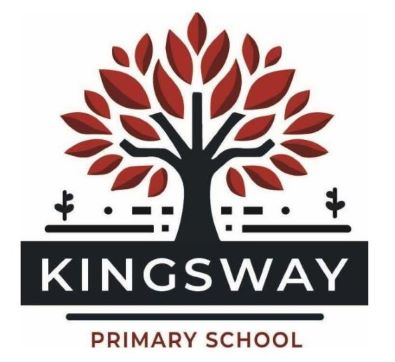 Kingsway Park, Davyhulme, Manchester, M41 0SPTelephone: 0161 748 1867Headteacher: Miss Kate BaskeyfieldRegistration for Early Years Childcare PlacesDear ParentsBefore your child starts in the Nursery at Kingsway Primary School you will need to register for your free childcare place. Registration should be completed for both 15 hours childcare (which every child is entitled to) and 30 hours childcare (which is based on both parents working/family income).All Parents/CarersParents applying for 30 hours childcareIf you have any questions, please contact Trafford Family Information Service Telephone 0161 912 1050 Mon-Fri 8:30 am – 5:00 pmEmail	FIS@trafford.gov.ukFacebook	www.facebook.com/TraffordFISWebsite	www.trafforddirectory.co.ukPlease click the following link to apply for 15 hours free childcare https://educationhub.blog.gov.uk/2023/01/02/when-apply-for-15-hours-free-childcare/Please email kingsway.admin@trafford.gov.uk once you have applied for your hours to secure your place at our nursery.Pclick Please click the following link to apply for 30 hours free childcare https://www.gov.uk/apply-free-childcare-if-youre-workingOnce you have confirmed your eligibility you will be given an 11 digit code.  You should now complete the 30 hour Childcare Check form attached and return it to Kingsway Primary School asap. (you can email this as a screenshot to Kingsway.admin@trafford.gov.ukPlease Note: Eligibility codes are checked every 3 months. You will be notified by HM Revenue &Customs that they require confirmation that your circumstances have not changed. Please ensure you confirm your circumstances to avoid funding being withdrawn.